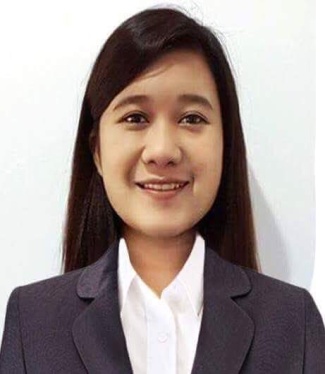 Claudes.351390@2freemail.com 	Claudes OBJECTIVEMy goal is to become associated with a company where I can utilize my skills and gain further experience while enhancing the company’s productivity and reputationCareer Profile 1 year of experience in performing administrative & Secretarial functions6 Months of experience in performing Inventory Clerk, office & field work3 Months of experience in performing Sales & Marketing functionsDevelop good communication skills & Self ConfidentDegree Holder of Bachelor of Science in Hotel and Restaurant  ManagementHighlights of QualificationDedicated, focused at work able to prioritized  and complete multiple tasks and follow in order to achieved the company’s objectiveIndependent and self- motivatedAbility to learn new tasks, goal oriented and enthusiastic Detail oriented and organized professionalResourceful in completing the assigned task givenEager to learn new skills and knowledge for my career developmentEDUCATIONAL BACKGROUNDTertiary                                      STI | System Technology Institute2010-2014		Bachelor of Science in Hotel and Restaurant Management- Naga CityPROFESSIONAL EXPERIENCEAl Mazaya Kitchen Equipment LLC Sharjah UAESales & Marketing, Nov 2016 – Feb 2017Assist walk in customer, answering phone for  inquiries & making quotationTelemarketing as per searching for clients, sending email blast of the company profile & offersAdministrative & Secretarial work close to manager for inquiries & quotation concern matterPrepare Invoices, reports and other documents using Microsoft excel processingFederal Land Inc, Real State PhilippinesDivision Coordinator, May 4- May 5 2016Administrative & HR concern jobAssisting accredited license broker, together with their client, tripping to showroom and discussing our projectSending email &  text blast for project information, letting them know all the concerns & status of the project Prepare sales reports Prepare necessary collaterals for events & tables booth activitiesPrepare daily Media ReportControls division usage and consumable itemsHandle Budget & LiquidationMMJ Trading System , PhilippinesInventory Clerk, Oct 2- Mar 3 2015In- charge to warehouse monitoring, receiving & out supplyIn-charge for purchasing & follow up suppliersDistributing  supply to all branches Coordinate to Sales Man of different branchesPrepare invoices & consolidated reportsKNOWLEDGE AND SKILLSHard workingFlexible, quick learner, who adapts easily to new situations and enjoys a challengeResourceful in completing tasksGood communication skillsAWARDS AND ACHIEVEMENTSTagisan ng Talino Citation of Excellence Commencement Ceremonies of STI Academic Center I Naga City.April 27, 2014Tagisan ng Talino- (1st Runner –up) Plates and Palates Cluster 8,STI College Shaw, Shaw Blvd. Pasig CityFebruary 14, 2012Tagisan ng Talino- Plates and Palates Cluster Competition STI University parkway Drive Bonifacio Global City, Taguig	January 12, 2011